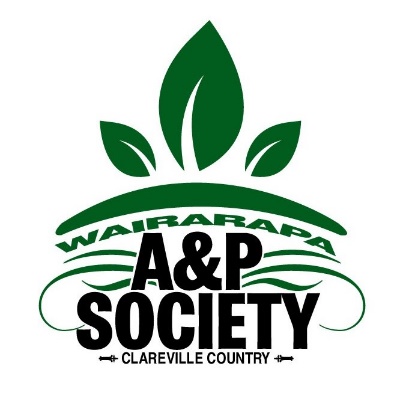 The Wairarapa A&P Society is a Not for Profit organisation. Membership is open to anyone and the benefits of membership include; Wairarapa A&P Show tickets, being involved in community activities, and newsletters to keep you up to date with what’s happening around the Clareville Complex.The annual membership is $35.00 for 2021/2022.I/we wish to become of the Wairarapa A&P Society, Clareville Complex, Carterton.Name: ____________________________________________________________________________Address : ____________________________________________________________________________________________________________________________________________________________Telephone : ________________________________________________________________________Mobile : ___________________________________________________________________________Email : ____________________________________________________________________________Upon receipt of your application form and payment you will be entered into our membership list.Payment can be either cash, cheque or online payment the details are :BNZ Carterton 		02 0608 0018129 00		Membership $35.00Reference ‘ Surname’ & ‘Sub’Signed : ___________________________________________________________________________